花蓮縣秀林鄉富世國小附設幼兒園104學年度幼兒園104年第2學期午餐照片6月28日星期二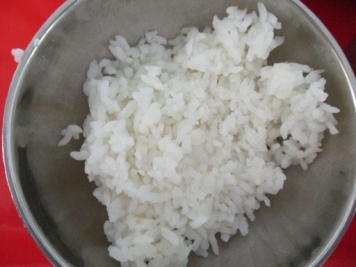 主食~白飯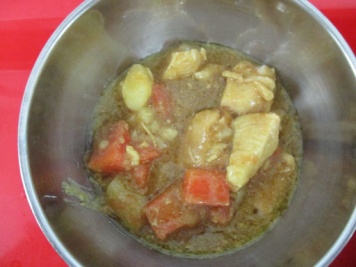 咖哩雞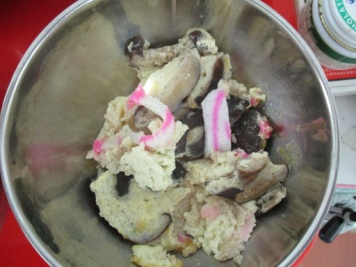 蒸蛋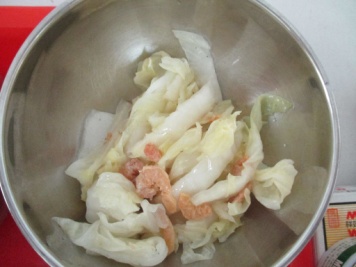 時蔬~大白菜 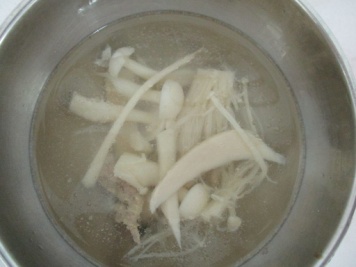 美味鮮菇湯